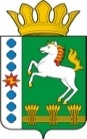 КОНТРОЛЬНО-СЧЕТНЫЙ ОРГАН ШАРЫПОВСКОГО РАЙОНАКрасноярского краяЗаключениена проект Решения Шарыповского районного Совета депутатов «О внесении изменений в Решение районного Совета депутатов от 08.12.2016 № 11/116р «О районном бюджете на 2017 год и плановый период 2018-2019 годов» (в ред. от 16.02.2017 № 12/127р)08 августа 2017 год 									№ 76Основание для проведения экспертизы: ст. 157 Бюджетного  кодекса Российской Федерации, ст. 9 Федерального закона от 07.02.2011 № 6-ФЗ «Об общих принципах организации и деятельности контрольно – счетных органов субъектов Российской Федерации и муниципальных образований», ст. 15 Решения Шарыповского районного Совета депутатов от 20.09.2012 № 31/289р «О внесении изменений и дополнений в Решение Шарыповского районного Совета депутатов от 21.06.2012 № 28/272р «О создании Контрольно – счетного органа Шарыповского района» (в ред. от 20.03.2014 № 46/536р, от 25.09.2014 № 51/573р, от 26.02.2015 № 56/671р) и в соответствии со стандартом организации деятельности Контрольно – счетного органа Шарыповского района СОД 2 «Организация, проведение и оформление результатов финансово – экономической экспертизы проектов Решений Шарыповского районного Совета депутатов и нормативно – правовых актов по бюджетно – финансовым вопросам и вопросам использования муниципального имущества и проектов муниципальных программ» утвержденного приказом Контрольно – счетного органа Шарыповского района от 16.12.2013 № 29.Цель экспертизы: определение достоверности и обоснованности показателей вносимых изменений в Решение Шарыповского районного Совета депутатов «О внесении изменений в Решение районного Совета депутатов от 08.12.2016 № 11/116р «О районном бюджете на 2017 год и плановый период 2018-2019 годов».Предмет экспертизы: проект Решения Шарыповского районного Совета депутатов «О внесении изменений в Решение районного Совета депутатов от 08.12.2016 № 11/116р «О районном бюджете на 2017 год и плановый период 2018-2019 годов» с приложениями и пояснительной запиской.Представленный на экспертизу проект Решения Шарыповского районного Совета депутатов «О внесении изменений в Решение районного Совета депутатов от 08.12.2016 № 11/116р «О районном бюджете на 2017 год и плановый период 2018-2019 годов» (в ред. от 16.02.2017 № 12/127р) направлен в Контрольно – счетный орган Шарыповского района 07 августа 2017 года. Разработчиком данного проекта Решения является финансово – экономическое управление администрации Шарыповского района.Мероприятие проведено 07 - 08 августа  2017 года.В ходе подготовки заключения Контрольно – счетным органом Шарыповского района были проанализированы следующие материалы:- проект Решения Шарыповского районного Совета депутатов «О внесении изменений в Решение районного Совета депутатов от 08.12.2016 № 11/116р «О районном бюджете на 2017 год и плановый период 2018-2019 годов» (в ред. от 16.02.2017 № 12/127р);-  решение Шарыповского районного Совета депутатов от 08.12.2016 № 11/116р «О районном бюджете на 2017 год и плановый период 2018-2019 годов.При проведении экспертизы проекта Решения проведены:- оценка соответствия внесенного проекта Решения сведениям и документам, явившимся основанием его составления;- оценка соответствия текстовой части и структуры проекта Решения требованиям бюджетного законодательства Российской Федерации;- анализ предлагаемых изменений бюджетных ассигнований по доходам, расходам и источникам финансирования дефицита бюджета, оценка обоснованности таких изменений.В результате экспертизы проекта Решения и финансово – экономических обоснований предлагаемых к утверждению увеличений бюджетных ассигнований по расходам бюджета, подтверждающих потребность выделения дополнительных ассигнований в указанных в проекте Решения суммах по средствам местного и краевого бюджетов установлено:Представленным проектом Решения предлагается изменить основные характеристики бюджета муниципального образования Шарыповский район на 2017 год, внести изменения в текстовую часть и приложения к Решению о бюджете, изложив их в новой редакции в соответствии с представленным проектом Решения.Предлагаемые к утверждению изменения текстовой части Решения о бюджете соответствуют бюджетному законодательству и законодательно установленным полномочиям органов местного самоуправления.Предлагаемые в проекте Решения изменения основных характеристик бюджета муниципального образования Шарыповский район представлены в таблице 1.Изменение основных характеристик бюджета муниципального образования Шарыповский район на 2017 годТаблица 1(руб.)Согласно проекту Решения прогнозируемый общий объем доходов районного бюджета увеличиваются  в сумме 49 941 166,22 рублей (9,34%).Анализ изменения доходов районного бюджета за 2017 годТаблица № 2(руб.)Увеличение доходной части районного бюджета за счет безвозмездных поступлений в сумме 49 941 166,22 руб. (15,17%), в том числе:- дотации бюджетам бюджетной системы РФ уменьшены на сумму 7 552 500,00 руб. (43,10%);- субсидии бюджетам бюджетной системы РФ (межбюджетные субсидии) увеличены в сумме 45 973 929,80 руб. (172,42%);- иные межбюджетные трансферты увеличены в сумме 6 747 900,00 руб. (100,00%);- прочие безвозмездные поступления от других бюджетов бюджетной системы увеличены в сумме 943 700,00 руб. (8,39%);- возвращены остатки субсидий, субвенций и иных межбюджетных трансфертов, имеющих целевое назначение, прошлых лет в сумме 2 344 689,00 руб.Изменения в доходной части бюджета обоснованы и достоверны.Общий объем расходов бюджета проектом Решения предлагается увеличить на 50 091 981,22 руб. (9,21%).Без увеличения общего объема расходов бюджета, проектом Решения предусмотрено перераспределение бюджетных ассигнований по расходам бюджета по разделам, подразделам классификации расходов бюджета, ведомствам, видам расходов.Анализ предлагаемых к утверждению и перераспределению показателей плановых значений  по расходам бюджета в разрезе функциональной классификации расходов представлены в таблице 3.Изменения показателей плановых значений по расходам в разрезе функциональной классификации расходов бюджета на 2017 год Таблица 3										                  (руб.)В проекте Решения основные изменения планируются по следующим разделам классификации расходов бюджета:Раздел «Общегосударственные вопросы» - бюджетные ассигнования уменьшены на 3 630 176,11 руб. или 8,10% от утвержденного бюджета.По подразделу 0102 «Функционирование высшего должностного лица субъекта Российской Федерации и муниципального образования» увеличение бюджетных ассигнований по непрограммным расходам в сумме 78 205,00 руб. (7,17%) на командировочные расходы.По подразделу 0104 «Функционирование Правительства Российской Федерации, высших исполнительных органов государственной власти субъектов Российской Федерации, местных администраций»  уменьшение бюджетных ассигнований в сумме 41 943,00 руб. (0,16%), из них:- уменьшение в сумме 78 205,00 руб. в связи с перераспределением бюджетных ассигнований на подраздел 0102 «Функционирование высшего должностного лица субъекта Российской Федерации и муниципального образования»;- увеличение в сумме 36 262,00 руб. на региональные выплаты и выплаты, обеспечивающие уровень заработной платы работников бюджетной сферы не ниже размера минимальной заработной платы (минимального размера оплаты труда).По подразделу 0111 «Резервный фонд» уменьшение бюджетных ассигнований в сумме 45 796,50 руб. (9,16%) в связи с перераспределением бюджетных ассигнований на подраздел 1003 «Социальное обеспечение населения».По подразделу 0113 «Другие общегосударственные вопросы» уменьшение бюджетных ассигнований в сумме 3 620 641,61 руб. (50,26%) в связи с перераспределением на межбюджетные трансферты на осуществление социально – значимых расходов капитального характера (приложение № 10 к проекту Решения).Раздел «Национальная безопасность и правоохранительная деятельность» - увеличение бюджетных ассигнований в сумме 90 297,00 руб. (2,26%) на создание резерва материальных ресурсов для ликвидации чрезвычайных ситуаций природного и техногенного характера по Березовскому сельсовету.Раздел «Национальная экономика» - увеличение бюджетных ассигнований в сумме 3 460 260,42 руб. или 12,90% от утвержденного бюджета.По подразделу 0405 «Сельское хозяйство и рыболовство» увеличение бюджетных ассигнований в сумме 6 915 247,42 руб. (192,13%) на реализацию муниципальной программы на развитие сельских территорий.По подразделу 0406 «Водное хозяйство» увеличение бюджетных ассигнований в сумме 29 703,00 руб. (1,20%) на софинансирование капитального ремонта гидротехнических сооружений пруда на ручье Окуневский в с.Ораки.По подразделу 0408 «Транспорт» уменьшение расходов в сумме 16 319 900,00 руб. (100,00%) на компенсацию организация, выполняющим перевозки пассажиров в связи с передачей полномочий от органов местного самоуправления органам исполнительной власти субъекта РФ.По подразделу 0409 «Дорожное хозяйство (дорожные фонды)» увеличение бюджетных ассигнований в сумме 11 132 210,00 руб. в связи с выделением краевой субсидии на ремонт и содержание автодорог общего пользования.По подразделу 0412 «Другие вопросы в области национальной экономики» увеличение бюджетных ассигнований в сумме 1 700 000,00 руб. (99,06%) на разработку проектов генеральных планов Новоалтатского и Шушенского сельсоветов за счет средств краевого бюджета.Раздел «Жилищно – коммунальное хозяйство» - увеличение бюджетных ассигнований на 37 755 325,41 руб. или 320,53% от утвержденного бюджета.По подразделу 0501 «Жилищное хозяйство» увеличение бюджетных ассигнований в сумме 23 774 530,20 руб. на строительство (приобретение) жилья, предоставляемого молодым специалистам по договору найма жилого помещения за счет средств федерального и краевого бюджетов.По подразделу 0502 «Коммунальное хозяйство» увеличение бюджетных ассигнований в сумме 2 381 671,21 руб. (51,73%) на осуществление ремонта сетей водоснабжения и теплоснабжения, проведение проверки достоверности определения сметной стоимости объекта капитального строительства (Ивановский, Парнинский и Родниковский сельсоветы).По подразделу 0503 «Благоустройство» увеличение бюджетных ассигнований в сумме 3 176 320,00 руб. на благоустройство территорий поселений, установка уличного освещения в Новоалтатском, Родниковском и Ивановском сельсоветах, расчистку русла озера в Новоалтатском сельсовете.По подразделу 0505 «Другие вопросы в области жилищно – коммунального хозяйства» увеличение бюджетных ассигнований в сумме 8 422 804,00 руб. (147,60%), в связи с реорганизацией учреждений культуры и передачей функций увеличены расходы на содержание вспомогательного персонала.Раздел «Образование» - увеличение бюджетных ассигнований на 7 663 677,00 руб. или 2,14% от утвержденного бюджета.По подразделу 0701 «Дошкольное образование» увеличение бюджетных ассигнований в сумме 2 178 029,00 руб. (4,28%) на региональные выплаты и выплаты, обеспечивающие уровень заработной платы работников бюджетной сферы не ниже размера минимальной заработной платы (минимального размера оплаты труда), приобретение световозвращающих приспособлений для обеспечения безопасного участия детей в дорожном движении, на персональные выплаты молодым специалистам.По подразделу 0702 «Общее образование» увеличение бюджетных ассигнований в сумме 2 784 154,00 руб. (1,14%) на региональные выплаты и выплаты, обеспечивающие уровень заработной платы работников бюджетной сферы не ниже размера минимальной заработной платы (минимального размера оплаты труда), на проведение капитального ремонта помещений Парнинской СОШ, Ершовской ООШ, Скрипачниковской ООШ, Малоозерской СОШ, Большеозерской ООШ, ремонт пожарной сигнализации в Парнинской СОШ, на проведение работ в общеобразовательных организациях с целью устранения предписаний надзорных органов, на ремонт системы холодного водоснабжения Березовского детского сада «Семицветик», на ремонт деревянного теневого навеса в Парнинском детском саду «Радуга», на приобретение компьютерной техники для Парнинской СОШ.По подразделу 0703 «Дополнительное образование детей» увеличение бюджетных ассигнований в сумме 4 903 847,00 руб. (18,29%) на капитальный ремонт фасада и отмостки здания ДЮЦ, на поставку оборудования для открытия детского парусного клуба МБУ ДО ДЮСШ № 32.По подразделу 0707 «Молодежная политика и оздоровление детей» увеличение бюджетных ассигнований в сумме 521 569,00 руб. (9,26%) на повышение размеров оплаты труда специалистов по работе с молодежью, методистов молодежных центров за счет средств краевого бюджета, на оснащение военно – патриотического клуба для приобретения пневматических винтовок.По подразделу 0709 «Другие вопросы в области образования» уменьшение бюджетных ассигнований в сумме 2 723 922,00 руб. (8,88%) в связи с перераспределением на подразделы  0701 «Дошкольное образование»,  0702 «Общее образование», 0703 «Дополнительное образование детей», 0707 «Молодежная политика и оздоровление детей».Раздел «Культура, кинематография» - увеличение бюджетных ассигнований на 3 023 434,00 руб. или 16,47% от утвержденного бюджета.По подразделу 0801 «Культура» увеличение бюджетных ассигнований в сумме 3 208 636,00 руб. (26,49%) на софинансирование для приобретения звукового оборудования в МБУК «Парнинская ЦКС», на ремонт системы отопления МБУК «Парнинская ЦКС», на приобретение светового и звукового оборудования в сельские дома культуры, на разработку проектно – сметной документации на капитальный ремонт кровли в МБУК «Холмогорская ЦКС», МБУК «Родниковская ЦКС», на региональные выплаты и выплаты, обеспечивающие уровень заработной платы работников бюджетной сферы не ниже размера минимальной заработной платы (минимального размера оплаты труда), на проведение фестиваля «Каратаг у Большой воды».По подразделу 0804 «Другие вопросы в области культуры, кинематографии» уменьшение бюджетных ассигнований в сумме 185 202,00 руб. (2,96%) в связи с уменьшение финансового обеспечения на выполнение муниципального задания в связи с реорганизацией учреждений культуры»Раздел «Социальная политика» - увеличение бюджетных ассигнований на 3 080 796,50 руб. или на 8,85% от утвержденного бюджета.По подразделу 1002 «Социальное обслуживание населения» увеличение бюджетных ассигнований в сумме 2 679 900,00 руб. (19,59%) на реализацию полномочий по содержанию учреждений социального обслуживания населения в рамках подпрограммы «Повышение качества и доступности социальных услуг населению» муниципальной программы «Социальная поддержка граждан Шарыповского района».По подразделу 1003 «Социальное обеспечение населения» увеличение бюджетных ассигнований в сумме 400 596,50 руб. (3,38%) на предоставление социальных выплат молодым семьям на приобретение (строительство) жилья, на оказание адресной материальной помощи гражданам, пострадавшим от пожара.Раздел «Межбюджетные трансферты общего характера бюджетам субъектов РФ и муниципальных образований» - уменьшение бюджетных ассигнований на 1 351 633,00 руб. (20,87%) по межбюджетным трансфертам для регулирования сбалансированности бюджетов поселений при осуществлении полномочий по решению вопросов местного значения за счет средств районного бюджета в связи с сокращением расходов на учреждения культуры с 01.08.2017.Дефицит районного бюджета увеличился в сумме 150 815,00 рублей (1,59%).Источники финансирования дефицита районного бюджета увеличились  в сумме 150 815,00 рублей (1,59%).В предоставленном проекте Решения ограничения, установленные статьей 92.1  Бюджетным кодексом РФ по предельному размеру дефицита бюджета соблюдены.Вносятся изменения в пункт 2 статьи 1  «Утвердить основные характеристики районного бюджета на 2018 год и на 2019 год» в связи с уменьшением остатков по условно утвержденным расходам меняются  остальные показатели районного бюджета на 2018-2019 годы, что видно в таблице 4.Изменение основных характеристик бюджета муниципального образования Шарыповский район на 2018 – 2019  годыТаблица 4(руб.)Пункт 17 статьи 6 излагается в новой редакции.Статья 6 дополняется пунктом 22  В статью 12 «Иные межбюджетные трансферты бюджетам поселений» вносятся следующие изменения:Таблица 5 В статью 13 «Межбюджетные трансферты районному бюджету из других бюджетов бюджетной системы Российской Федерации» вносятся следующие изменения. Таблица 6Исключается статья 15 «Субсидии лицам, осуществляющим перевозки пассажиров автомобильным транспортом» в связи с уменьшением расходов на компенсацию организация, выполняющим перевозки пассажиров в связи с передачей полномочий от органов местного самоуправления органам исполнительной власти субъекта РФ.В абзац 2 пункта 1 статьи 19 «Муниципальный долг Шарыповского района» цифра «20 000 000,00 рублей» заменена цифрой «26 000 000,00 рублей». Изменяется нумерация приложений к Решению. Приложения 1,2,4,5,6,7,8,9,13,16 к Решению изложены в новой редакции согласно приложениям 1-10 к проекту Решения.Разработчиками данного проекта Решения соблюдены все нормы и правила по юридическо – техническому оформлению нормативно – правовых актов Шарыповского района.На основании выше изложенного Контрольно – счетный орган  Шарыповского района предлагает Шарыповскому районному Совету депутатов   принять проект Решения Шарыповского районного Совета депутатов «О внесении изменений в Решение районного Совета депутатов от 08.12.2016 № 11/116р «О районном бюджете на 2017 год и плановый период 2018-2019 годов» (в ред. от 16.02.2017 № 12/127р).АудиторКонтрольно – счетного органа						И.В. Шмидтнаименование показателяосновные характеристики бюджета на 2016 годосновные характеристики бюджета на 2016 годосновные характеристики бюджета на 2016 годосновные характеристики бюджета на 2016 годнаименование показателядействующее Решение о бюджетеРешение о бюджете с учетом предлагаемых измененийизменение% измененияпрогнозируемый общий объем доходов районного бюджета534 631 900,00584 573 066,22+ 49 941 166,22109,34общий объем расходов районного бюджета544 108 300,00594 200 281,22+ 50 091 981,22109,21дефицит районного бюджета 9 476 400,009 627 215,00+ 150 815,00101,59 источники финансирования дефицита районного бюджета9 476 400,009 627 215,00+ 150 815,00101,59Наименование групп, подгрупп, статей, подстатей, элементов, подвидов доходов, кодов классификации операций сектора государственного управления, относящихся к доходам бюджетовпредыдущая редакция Решенияпредлагаемая редакция проекта Решенияотклонение% отклоненияНАЛОГОВЫЕ И НЕНАЛОГОВЫЕ ДОХОДЫ205 394 700,00205 394 700,000,00100,00НАЛОГИ НА ПРИБЫЛЬ, ДОХОДЫ174 290 600,00174 290 600,000,00100,00налог на прибыль организаций96 518 600,0096 518 600,000,00100,00налог на доходы физических лиц77 772 000,0077 772 000,000,00100,00НАЛОГИ НА ТОВАРЫ (РАБОТЫ, УСЛУГИ), РЕАЛИЗУЕМЫЕ НА ТЕРРИТОРИ РОССИЙСКОЙ ФЕДЕРАЦИИ117 200,00117 200,000,00100,00НАЛОГ НА СОВОКУПНЫЙ ДОХОД2 202 500,002 202 500,000,00100,00ДОХОДЫ ОТ ИСПОЛЬЗОВАНИЯ ИМУЩЕСТВА, НАХОДЯЩЕГОСЯ В ГОСУДАРСТВЕННОЙ И МУНИЦИПАЛЬНОЙ СОБСТВЕННОСТИ13 670 300,0013 670 300,000,00100,00ПЛАТЕЖИ ПРИ ПОЛЬЗОВАНИИ ПРИРОДНЫМИ РЕСУРСАМИ3 209 000,003 209 000,000,00100,00ДОХОДЫ ОТ ОКАЗАНИЯ ПЛАТНЫХ УСЛУГ (РАБОТ) И КОМПЕНСАЦИИ ЗАТРАТ ГОСУДАРСТВА3 788 700,003 788 700,000,00100,00ДОХОДЫ ОТ ПРОДАЖИ МАТЕРИАЛЬНЫХ И НЕМАТЕРИАЛЬНЫХ АКТИВОВ7 126 400,007 126 400,000,00100,00доходы от продажи квартир1 357 200,001 357 200,000,00100,00доходы от реализации имущества, находящегося в собственности    (за исключением имущества муниципальных бюджетных и автономных учреждений, а также имущества муниципальных унитарных предприятий, в том числе казенных)160 000,00160 000,000,00100,00доходы от продажи земельных участков, находящихся в государственной и муниципальной собственности5 609 200,005 609 200,000,00100,00ШТРАФЫ, САНКЦИИ, ВОЗМЕЩЕНИЕ УЩЕРБА690 000,00690 000,000,00100,00ПРОЧИЕ НЕНАЛОГОВЫЕ ДОХОДЫ300 000,00300 000,000,00100,00БЕЗВОЗМЕЗДНЫЕ ПОСТУПЛЕНИЯ329 237 200,00379 178 366,2249 941 166,22115,17дотации бюджетам бюджетной системы РФ17 521 500,009 969 000,00-7 552 500,0056,90субсидии бюджетам бюджетной системы РФ (межбюджетные субсидии)26 663 900,0072 637 829,8045 973 929,80272,42субвенции бюджетам бюджетной системы РФ273 809 900,00275 293 347,421 483 447,42100,54Иные межбюджетные трансферты0,006 747 900,006 747 900,00100,00прочие безвозмездные поступления от других бюджетов бюджетной системы11 241 900,0012 185 600,00943 700,00108,39возврат остатков субсидий, субвенций и иных межбюджетных трансфертов, имеющих целевое назначение, прошлых лет0,002 344 689,002 344 689,00100,00Всего доходов534 631 900,00584 573 066,2249 941 166,22109,34Наименование главных распорядителей и наименование показателей бюджетной классификацииРаздел-подразделпредыдущая редакцияпредлагаемая редакцияотклонение % отклонения123456ОБЩЕГОСУДАРСТВЕННЫЕ ВОПРОСЫ010044 801 120,0041 170 943,89-3 630 176,1191,90Функционирование высшего должностного лица субъекта Российской Федерации и муниципального образования01021 090 300,001 168 505,0078 205,00107,17Функционирование законодательных (представительных) органов государственной власти и представительных органов муниципальных образований0103984 900,00984 900,000,00100,00Функционирование Правительства Российской Федерации, высших исполнительных органов государственной власти субъектов Российской Федерации, местных администраций010426 199 138,5726 157 195,57-41 943,0099,84Обеспечение деятельности финансовых, налоговых и таможенных органов и органов финансового (финансово-бюджетного) надзора01068 822 300,008 822 300,000,00100,00Резервные фонды0111500 000,00454 203,50-45 796,5090,84Другие общегосударственные вопросы01137 204 481,433 583 839,82-3 620 641,6149,74НАЦИОНАЛЬНАЯ ОБОРОНА02001 492 700,001 492 700,000,00100,00Мобилизационная и вневойсковая подготовка02031 492 700,001 492 700,000,00100,00НАЦИОНАЛЬНАЯ БЕЗОПАСНОСТЬ И ПРАВООХРАНИТЕЛЬНАЯ ДЕЯТЕЛЬНОСТЬ03003 989 460,004 079 757,0090 297,00102,26Защита населения и территории от чрезвычайных ситуаций природного и техногенного характера, гражданская оборона03093 650 160,003 740 457,0090 297,00102,47обеспечение пожарной безопасности0310339 300,00339 300,000,00100,00НАЦИОНАЛЬНАЯ ЭКОНОМИКА040026 827 300,0030 287 560,423 460 260,42112,90Сельское хозяйство и рыболовство04053 600 900,0010 519 147,426 918 247,42292,13Водное хозяйство04062 475 200,002 504 903,0029 703,00101,20Транспорт040816 319 900,000,00- 16 319 900,000,00Дорожное хозяйство (дорожные фонды)04092 715 100,0013 847 310,0011 132 210,00510,01Другие вопросы в области национальной экономики04121 716 200,003 416 200,001 700 000,00199,06ЖИЛИЩНО-КОММУНАЛЬНОЕ ХОЗЯЙСТВО050011 778 920,0049 534 245,4137 755 325,41420,53Жилищное хозяйство05011 119 000,0024 893 530,2023 774 530,202224,62Коммунальное хозяйство05024 603 600,006 985 271,212 381 671,21151,73Благоустройство0503350 000,003 526 320,003 176 320,001007,52Другие вопросы в области жилищно-коммунального хозяйства05055 706 320,0014 129 124,008 422 804,00247,60ОБРАЗОВАНИЕ0700358 476 647,00366 140 324,007 663 677,00102,14Дошкольное образование070150 850 340,0053 028 369,002 178 029,00104,28Общее образование0702244 504 297,00247 288 451,002 784 154,00101,14Дополнительное образование детей070326 817 764,0031 721 611,004 903 847,00118,29Молодежная политика и оздоровление детей07075 634 942,006 156 511,00521 569,00109,26Другие вопросы в области образования070930 669 304,0027 945 382,00-2 723 922,0091,12КУЛЬТУРА, КИНЕМАТОГРАФИЯ080018 359 800,0021 383 234,003 023 434,00116,47Культура080112 113 300,0015 321 936,003 208 636,00126,49Другие вопросы в области культуры, кинематографии08046 246 500,006 061 298,00-185 202,0097,04ЗДРАВООХРАНЕНИЕ0900179200,001792000,00100,00Другие вопросы в области здравоохранения 0909179 200,00179 200,000,00100,00СОЦИАЛЬНАЯ ПОЛИТИКА100034 822 000,0037 902 796,503 080 796,50108,85Пенсионное обеспечение1001391 400,00391 400,000,00100,00Социальное обслуживание населения100213 682 900,0016 362 800,002 679 900,00119,59Социальное обеспечение населения100311 859 400,0012 259 996,50400 596,50103,38Охрана семьи и детства10043 329 000,003 329 300,00300,00100,01Другие вопросы в области социальной политики10065 559 300,005 559 300,000,00100,00ФИЗИЧЕСКАЯ КУЛЬТУРА И СПОРТ11006 322 153,006 322 153,000,00100,00Физическая культура11011 111 223,001 111 223,000,00100,00массовый спорт11021 466 700,001 466 700,000,00100,00Другие вопросы в области физической культуры и спорта11053 744 230,003 744 230,000,00100,00ОБСЛУЖИВАНИЕ ГОСУДАРСТВЕННОГО И МУНИЦИПАЛЬНОГО ДОЛГА13002 000,002 000,000,00100,00Обслуживание государственного внутреннего и муниципального долга13012 000,002 000,000,00100,00МЕЖБЮДЖЕТНЫЕ ТРАНСФЕРТЫ ОБЩЕГО ХАРАКТЕРА БЮДЖЕТАМ СУБЪЕКТОВ РОССИЙСКОЙ ФЕДЕРАЦИИ И МУНИЦИПАЛЬНЫХ ОБРАЗОВАНИЙ140037 057 000,0035 705 367,00-1 351 633,0096,35Дотации на выравнивание бюджетной обеспеченности субъектов Российской Федерации и муниципальных образований140130 579 100,0030 579 100,000,00100,00Прочие межбюджетные трансферты общего характера14036 477 900,005 126 267,00-1 351 633,0079,13Всего544 108 300,00594 200 281,2250 091 981,22109,21наименование показателяосновные характеристики бюджета на 2018-2019 годыосновные характеристики бюджета на 2018-2019 годыосновные характеристики бюджета на 2018-2019 годыосновные характеристики бюджета на 2018-2019 годынаименование показателядействующее Решение о бюджетеРешение о бюджете с учетом предлагаемых измененийизменение% измененияПрогнозируемый общий объем доходов районного бюджета2018 год2019 год554 671 200,00548 710 800,00558 349 070,00568 409 570,00+ 3 677 870,00+ 19 698 770,00100,66103,59общий объем расходов районного бюджета2018 год2019 год540 865 300,00550 219 700,00558 349 070,00568 409 570,00+ 17 483 770,00+ 18 189 870,00103,23103,31Условно утвержденные расходы  на 2018 год в сумме7 017 100,0019 314 100,00+ 12 297 000,00275,24действующее Решение о бюджетеРешение о бюджете с учетом предлагаемых измененийизменение% измененияпункт 1) межбюджетные трансферты бюджетам поселений для регулирования сбалансированности бюджетов поселений при осуществлении полномочий по решению вопросов местного значения2017 год2018 год2019 год6 477 900,0020 016 100,0020 526 900,004 815 865,0012 905 870,0013 787 670,00- 1 662 035,00- 7 110 230,00- 6 739 230,0074,3464,4867,17Пункт 3) межбюджетные трансферты на осуществление социально значимых расходов капитального характера  в 2017 году в сумме960 000,004 419 370,21+ 3 459 370,21460,35действующее Решение о бюджетеРешение о бюджете с учетом предлагаемых измененийизменение% измененияпункт 1) дотации бюджетам муниципальных районов на поддержку мер по обеспечению сбалансированности бюджетов из краевого бюджета2017 год17 521 500,009 969 000,00- 7 552 500,0056,90пункт 2) субсидии из краевого бюджета в 2017 году в сумме23 071 500,0072 637 829,80+ 49 566 329,80314,84пункт 3) субвенции из краевого бюджета в 2017 году2018 году2019 году273 809 900,00262 070 000,00262 054 500,00275 293 347,42263 578 900,00263 563 400,00+ 1 483 447,42+ 1 508 900,00+ 1 508 900,00100,54100,58100,58пункт 5) прочие безвозмездные поступления в бюджеты муниципальных районов от бюджетов сельских поселений в соответствии с заключенными соглашениями в 2017 году в сумме 11 241 900,0012 185 600,00943 700,00108,39